	         F. II-18/KVKTM/2023-2024/				                                             Date: 14.08.2023VACANCIES FOR BAL VATIKA-3Registration is open from 14/8/2023 to 19/8/2023 for ONE(01) GENERAL vacancy and THREE (03) vacancies under SC/ST QUOTA for admission to Bal Vatika-3 for the academic session 2023-24. Registration form may be collected from school between 10:00 am and 3:00 pm on working days. Last date for submitting the duly filled registration form along with supporting documents is 19/8/2023 before 1:00 pm.	DOCUMENTS TO BE SUBMITTED FOR REGISTRATIONDuly filled Registration formCopy of Birth Certificate 2. Caste Certificate in parent’s name or child’s name 3. Residence Certificate or proof 5. Copy of Aadhar card of the child.	                                                                           OFFG/ PRINCIPAL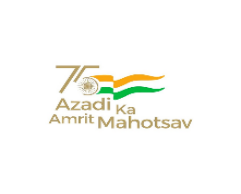 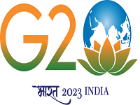 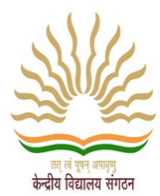 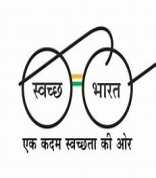 केंद्रीय विद्यालय रबर बोर्ड कोट्टयम-686009,केरल.  KENDRIYA VIDYALAYA RUBBER BOARD , KOTTAYAM KERALA- 686009  फोन/ PHONE 04812351807 फाक्स/Fax No: 2351807	                                                                         ईमेल/Email:kvkottayam@yahoo.co.in		                                          वेब/Web:rbkottayam.kvs.ac.in.